ПРОЕКТ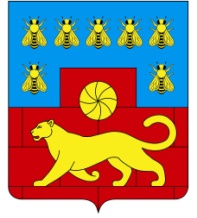 Администрация Мясниковского районас. ЧалтырьО закреплении определенной территориимуниципального образования «Мясниковский район»за муниципальными бюджетными дошкольными образовательными организациями Мясниковского района	В соответствии с п.6 ст.9 Федерального закона от 29 декабря 2012 г. №273-ФЗ "Об образовании в Российской Федерации", приказа Министерства образования и науки Российской Федерации от 8 апреля 2014 года №293 «Об утверждении Порядка приема на обучение по образовательным программам дошкольного образования», с целью обеспечения территориальной доступности муниципальных бюджетных дошкольных образовательных учреждений, Администрация Мясниковского районапостановляет:Закрепить определенные территории муниципального образования «Мясниковский район» за муниципальными бюджетными дошкольными образовательными организациями Мясниковского района (приложение).Контроль за выполнением постановления возложить на начальника муниципального учреждения «Отдел образования Администрации Мясниковского района» Р.В. Бзезян.Глава Администрации	В.С. КилафянМясниковского района                                                                       Приложение к проекту постановленияАдминистрации Мясниковского районаот  00.00.2018г.  №000Территория, закрепленная за муниципальным бюджетным дошкольным образовательным учреждением детским садом №1 «Малыш» села Чалтырьул. Дабахянаул. 2-й тупикул. 2-я линияул. Мясникяна до 3-й линииул. Мец-Чорвах до 3-й линииул. Шаумяна до 3-й линииул. 1-я линияул. Первомайская до 2-й линииул. Севернаяул. 4-й тупикул. 5-й тупикул. 6-й тупикул. Хач- Падул. Хошаф- Чорвахул. КолхознаяТерритория, закрепленная за муниципальным бюджетным дошкольным образовательным учреждением Центром развития ребенка детским садом №2 «Солнышко» села Чалтырьул. Мец-Чорвах до 6-й линииул. Шаумяна до 5-й линииул. Микояна до 5-й линииул. Комсомольскаяул. Октябрьская до 5-й линииул. Сарьянаул. Первомайская  до 5-й линииул. 7-я линия до МясникянаТерритория, закрепленная за муниципальным бюджетным дошкольным образовательным учреждением детским садом №5 «Звездочка» села Чалтырьул.  Ростовскаяул. Советскаяул. Южнаяул. Речнаяул. 8-я линияул. 9-я линияул. Социалистическая до 7-й линииул. Микояна до ул. Социалистическаяул. Октябрьская до ул. Социалистическаяул. Хоянянаул. Сувороваул. Олимпийскаяул. 13-я линияул.  16-я линия до ул. Олимпийскаяхутор Мокрый ЧалтырьТерритория, закрепленная за муниципальным бюджетным дошкольным образовательным учреждением детским садом №6 «Золотая рыбка» села Чалтырьул. Социалистическая до ул. Ростовскаяул. Олимпийскаяул. Центральнаяул. Нахичеванскаяул. 10-я линияул. 11-я линияул. 12-я линияул. 13-я линияул. 14-я линияул. 15-я линияул. 16-я линияул. 17-я линияТерритория, закрепленная за муниципальным бюджетным дошкольным образовательным учреждением детским садом №14 «Алёнушка» села Чалтырьул. Мясникяна с 3-й линии по 5-ю линиюул. Мец-Чорвах с 3-й линии по 5-ю линиюул. Шаумяна с 3-й линии по 5-ю линиюул. Микояна с 3-й линии по 2-ю линиюул. Комсомольская с 5-й линии по 5-ю линиюул. Октябрьская с 2-й линии по 5-ю линиюпер. 3-й тупикул. Первомайская с 2-й линии по 5-ю линиюул. Пролетарская с 2-й линии по 5-ю линиюул. 6-я линия с ул. Шаумяна по ул. Первомайскаяул. 5-я линия с ул. Мясникяна по ул. Пролетарскаяул. 4-я линия с ул. Мясникяна по ул. Пролетарскаяул. 3-я линия с ул. Шаумяна по ул. 1-я линияТерритория, закрепленная за муниципальным бюджетным дошкольным образовательным  учреждением детским садом №15 «Улыбка» села Чалтырьул. Туманянаул. Степная до ул. Туманянаул. Налбандяна до ул. Хлеборобнойул. Салых-Суул. Синявская до ул. Туманянаул. Дачнаяул. Урожайнаяул. Молодежнаяул. Школьнаяул. Трудоваяул. Крутаяул. Горнаяул. Хач-Пад до мостаул. Мясникяна до мостаул. КристостурянаТерритория, закрепленная за муниципальным бюджетным дошкольным образовательным  учреждением детским садом №16 «Пчелка» села Чалтырьул. 18-я линияул. Олимпийская до18-й линииул. Крымскаяул. 9-й тупикул. 10-й тупикул. 11-й тупикул. Новостроекул. Восточнаяул. 6-я линия до ул. Первомайскойул. 5-я линия до ул. Пролетарскаяул. 3-я линия до ул. Пролетарскойул. Социалистическая д.104/1, д. 104/2, д.104/36-я линия д. 96, д.94, д.94/1,Ст «Темерник»Территория, закрепленная за муниципальным бюджетным дошкольным образовательным  учреждением детским садом №25 «Золотой петушок» села Чалтырьул. Социалистическая, 25ул. 6-я линия до ул. Новостроек д.96, д.96/1, 96/2, 96/3,98,100ул. Новаяул. Баграмянаул. Энергетиковул. Гаражная1-й тупик5-й тупик6-й тупик7-й тупик8-й тупикТерритория, закрепленная за муниципальным бюджетным дошкольным образовательным  учреждением Центром развития ребенка детским садом №27 «Ласточка» села Чалтырьул. Лукашинаул. Мясникяна до 5-й линииул. 6-я линия до ул. Мец-Чоравахул. Мец-Чорвах с 5-й линии по 6-ю линиюул. Ленинаул. 1-й тупикул. Пионерскаяул. 5-я линия до ул. Мясникянаул. 4-я линия до ул. Мясникянаул. 3-я линия до ул. Мясникянаул. Карла Марксаул. Абовянаул. Красноармейскаяул. Узкаяул. Налбандяна до ул. Хлеборобнойул. Хлеборобнаяул. Гайламазянаул. Синявская от ул. Туманянаул. 50 лет Победыул. Жуковаул. Шагинянаул. Тащиянаул. Артюховаул. Лазореваяул. Экологическаяул. Патканяна ул. Западнаяул. Победыул. Гагаринаул. Курганнаяул. Скалистаяул. Луговаяул. Сады Территория, закрепленная за муниципальным бюджетным дошкольным образовательным учреждением Центром развития ребенка детским садом №7 «Аревик» села Крымул. 1-й тупик,ул. 1-я линия,ул. 11-я линия,ул. 13-я линия,ул. 15-я линия,ул. 17-я линия,ул. 19-я линия,ул. 2-й тупик,ул. 21-я линия, ул. 23-я линия,ул. 25-я линия,ул. 27-я линия,ул. 29-я линия,ул. 3-я линия,ул. 5-я линия,ул. 7-я линия,ул. 9-я линия,ул. Александра Суворова,ул. Большесальсальская,ул. Восточнаяул. Гаражная,ул. Генерала Джелаухова,ул. Григория Бабияна,ул. Имени Майи Пегливановой,ул. Крайняя,ул. Ленина,ул. Лукашина,ул. Маршала Баграмяна,ул. Маршала Жукова,ул. Медиков,ул. Первомайская,ул. Пролетарская,ул. 2-я Пролетарская,ул. Промышленная,ул. Секизяна,ул. Советская,ул. Согомоняна,ул. Транспортная,ул. Энергетическая,ул. ЯлтырянаТерритория, закрепленная за муниципальным бюджетным дошкольным образовательным учреждением Центром развития ребенка детским садом №7 «Аревик» корпус 2 села Крымул. 10-я линия,ул. 12-я линия,ул. 14-я линия,ул. 16-я линия,ул. 18-я линия,ул. 2-я линия,ул. 4-я линия,ул. 6-я линия,ул. 8-я линия,ул. Кардашяна,ул. Карьерная,ул. Комсомольская,ул. 2-я Комсомольская,ул. Крестьянская,ул. Молодежная,ул. Мясникяна,ул. Нольная,ул. Октябрьская,ул. Полевая,ул. Селькора Баева,ул. Степная,ул. Шаумяна Территория, закрепленная за муниципальным бюджетным дошкольным образовательным  учреждением детским садом №8 «Сказка» села Большие СалыТерритория  села Большие Салы, хутора Несветай, СТ расположенные на территории Большесальского сельского поселения Территория, закрепленная за муниципальным бюджетным дошкольным образовательным  учреждением детским садом №11 «Колобок» хутора Султан-СалыТерритория хутора Султан-Салы Территория, закрепленная за муниципальным бюджетным дошкольным образовательным  учреждением детским садом №12 «Красная шапочка» хутора Красный КрымТерритория хутора Красный Крым, СТ расположенные на территории Краснокрымского сельского поселения Территория, закрепленная за муниципальным бюджетным дошкольным образовательным  учреждением детским садом №13 «Золотая рыбка» хутора ЛенинаванТерритория хутора Ленинаван, хутора Ленинакан,СНТ «Луч СКВО»,СНТ «Маяк СКВО»,СНТ «Родник-2»,СНТ «Факел»,СНТ «Строитель-2», СНТ Факел СКВО Территория, закрепленная за муниципальным бюджетным дошкольным образовательным  учреждением детским садом №3 «Катюша», дошкольной группой МБОУ СОШ №9 хутора КалининТерритория хутора Калинин,СТ расположенные на территории Калининского сельского поселения  Территория, закрепленная за муниципальным бюджетным дошкольным образовательным  учреждением детским садом №9 «Ромашка» хутора ХапрыТерритория хутора Хапры, садового товарищества «Донец»  Территория, закрепленная за муниципальным бюджетным дошкольным образовательным  учреждением детским садом №10 «Сказка», дошкольной группой МБОУ СОШ №16 хутора НедвиговкаТерритория хутора Недвиговка, СТ «Танаис»,СТ «Родник» Территория, закрепленная за муниципальным бюджетным дошкольным образовательным  учреждением детским садом №4 «Колокольчик» хутора ВеселыйТерритория хутора Веселый, поселок  Щедрый Территория, закрепленная за муниципальным бюджетным дошкольным образовательным  учреждением детским садом №23 «Колосок» хутора  АлександровкаТерритория село  Александровка 2-я, хутора Баевка, село Калмыково, село Валуево, хутор Чкалово Территория, закрепленная за дошкольными группами муниципального бюджетного общеобразовательного  учреждения Петровской средней общеобразовательной школой №6 хутора ПетровкаТерритория слобода Петровка, хутора Савченко, село Карпо-Николаевка, хутора Стоянов, СТ расположенные на территории Петровского сельского поселения